Отчет о реализации муниципальной программы «Развитие земельно-имущественного комплекса города Череповца» на 2014 – 2022 годыза 2016 годОтветственный исполнитель: комитет по управлению имуществом городаДата составления отчета: 20.02.2017Результаты реализации муниципальной программы.Экономическая эффективность реализации муниципальной программы «Развитие земельно-имущественного комплекса города Череповца» на 2014 – 2018 годы за 2016 год составила 1,58. Экономическая эффективность определена путем сопоставления объема неналоговых доходов городского бюджета, полученных в результате деятельности комитета (403749,0 тыс.руб.), к объему средств, затраченных на реализацию муниципальной программы (255487,0 тыс.руб.). Реализация муниципальной программы считается эффективной, поскольку показатель экономической эффективности (ЭЭ) превышает 1. Совокупная эффективность реализации мероприятий программы, определенная как средний процент исполнения плана по показателям программы (по состоянию на 20.02.2017), составила 148,8%. Поскольку показатель превышает 95%, реализация муниципальной программы с точки зрения реализации мероприятий считается эффективной. Расчет совокупной эффективности реализации мероприятий программы представлен в таблице 6. Оценка степени достижения запланированного уровня затрат произведена путем сопоставления фактически произведенных затрат на реализацию основных мероприятий муниципальной программы (255486958,93 руб.) с их плановыми значениями (257476300,00 руб.) и составила 99,2%. Использование городского бюджета является эффективным, поскольку значение показателя ЭБ выше 95%. Оценка эффективности реализации муниципальной программы произведена в соответствии с методикой, утвержденной постановлением мэрии города от 10.10.2013 № 4812 (в редакции постановления мэрии города от 14.12.2016 № 5741).По итогам реализации муниципальной программы «Развитие земельно-имущественного комплекса города Череповца» на 2014 – 2018 годы, достигнутые значения большинства показателей (индикаторов) программы за 2016 год соответствуют плану или превышают плановые значения, по ряду показателей отмечено отклонение от плановых значений.  Ниже планируемых значения за 2016 год показателей, связанных с неналоговыми доходами от использования имущества («Поступления по платежам за использование муниципального имущества», «Процент поступлений по платежам за использование муниципального имущества»). Снижение поступлений связано с наличием выпадающих доходов по причине с продажи помещений ООО ЖЭУ-1, ООО ЖЭУ-7, а также расторжением договоров аренды помещений с ООО ЖЭУ-3, ООО ЖЭУ-4, ФГБУ Дарвинский государственнный природный биосферный заповедник и др. Также по решению суда концессионная плата по заключенному концессионному соглашению в отношении муниципального имущества по адресу ул. Краснодонцев, 53 не будет взиматься до сентября 2017 года, что снижает доходы от использования муниципального имущества в 2015 – 2017 годах. Процент собираемости платы по договорам аренды земельных участков ниже запланированного в связи с досрочным расторжением договоров аренды, связанным с окончанием строительства МКД, выпадающими доходами при оспаривании кадастровой стоимости, при посекционном вводе в эксплуатацию многоквартирных жилых домов, неплатежами арендаторов.При этом были получены дополнительные доходы от использования рекламного пространства и приватизации имущества. Доходы от  использования рекламного пространства за 2016 год превысили плановые в 5,9 раза за счет проведения  аукционов на право заключения договоров о размещении рекламных конструкций.Существенные отклонения от плана в 2016 году наблюдаются по показателю «Общая площадь объектов казны, не обремененных правами третьих лиц и содержащихся за счёт средств городского бюджета» в связи с сохранением в составе казны 4 зданий для детских садов, части объектов, переданных от Министерства обороны, передачей объектов в казну из оперативного управления и хозяйственного ведения, принятием к учету объектов жилищного фонда.Не достигнуто планируемое значение показателя «Количество единиц муниципального имущества/услуг, приобретенных за счет городского бюджета с целью модернизации» в связи с повторным проведением процедур и переносом процедуры для возможности использования экономии от уже заключенных контрактов. Соответственно, контракты на поставку 6 единиц специализированной техники заключены 09.01.2017 (аукционы проведены в 2016 году).Сведения о достижении значений показателей (индикаторов) по состоянию на 01.01.2017 представлены в таблице 1.Результаты реализации основных мероприятий муниципальной программы.Основные мероприятия и включенные в них мероприятия муниципальной программы исполнены в соответствии с графиком. Отклонения от графика отмечены по мероприятию 1.7. Приобретение и услуги финансовой аренды (лизинга) специализированной техники для содержания и ремонта улично-дорожной сети города: В 2015 году планировалась поставка 49 единиц техники, поставлены 46 (просрочка поставки, поставщику выставлены пени). Поставка 3 единиц техники осуществлена в январе 2016 года. При этом контракты на поставку 6 единиц специализированной техники заключены 09.01.2017 в связи с необходимостью повторного проведения процедур  (отсутствие заявок) и переносом процедуры для возможности использования экономии от уже заключенных контрактов).Сведения о степени выполнения основных мероприятий муниципальной программы представлены в таблице 2.Сведения об использовании бюджетных ассигнований городского бюджета и иных средств на реализацию мероприятий муниципальной программы.Исполнение бюджетных ассигнований городского бюджета на реализацию муниципальной программы в целом за 2016 год составило 99,2%. При этом исполнение по комитету по управлению имуществом города (ответственный исполнитель Программы) составило 99,1% , по мэрии города (МКУ «ЦКО», МБУ «ЦМИРИТ») – 99,9 %, по ДЖКХ – 100 %. Неполное исполнение бюджетных ассигнований связано с экономией в результате проведения конкурсных процедур, с меньшим объемом потребности в услугах, на оказание которых были заключены муниципальные контракты (публикации, демонтаж рекламных конструкций). Сведения об исполнении бюджетных ассигнований городского бюджета на реализацию муниципальной программы представлены в таблице 3.По основному мероприятию 1 («Формирование и обеспечение сохранности муниципального земельно-имущественного комплекса») расходы за 2016 год составили 99,9 % годового плана. Неполное исполнение плана по расходам в 2015 году связано с экономией в результате проведения конкурсных процедур.Расходы по основному мероприятию 2 за 2016 год составили 86,1% годового плана. Неполное исполнение плана по расходам связано с экономией в результате проведения конкурсных процедур, с меньшим объемом потребности в услугах, на оказание которых были заключены муниципальные контракты (публикации), с особенностями муниципальных услуг, в рамках которых предусмотрено опубликование информационных сообщений (заявительный характер услуг), с расторжением муниципального контракта и оплатой за фактически выполненные работы (демонтаж временного объекта по решению суда). Расходы по основному мероприятию 3 («Обеспечение исполнения полномочий органа местного самоуправления в области наружной рекламы») за 2016 год составили 43,8 % годового плана. Низкий процент исполнения связан с тем, что  часть рекламных конструкций демонтирована их владельцами в добровольном порядке либо достигнуто соглашение о купле-продаже конструкций между владельцами рекламных конструкций и обладателями прав на размещение рекламной конструкции (соответственно, муниципальные контракты были расторгнуты).Расходы по основному мероприятию 4 («Организация работ по реализации целей, задач комитета, выполнение его функциональных обязанностей и реализации муниципальной программы») за 2016 год составили 97,9 % годового плана (меньший объем командировочных расходов).Информация о расходах городского бюджета, федерального, областного бюджетов, внебюджетных источников на реализацию целей муниципальной программы представлена в таблице 4.Предложения по дальнейшей реализации муниципальной программы.Мероприятия 1.3 – 1.6 (Оплата коммунальных услуг (пустующие нежилые помещения, входящие в состав муниципальной казны), Оплата за содержание имущества, Охрана имущества казны, утилизация списанных объектов имущества, входящих в состав муниципальной казны, хранение имущества казны, Текущий ремонт объектов, входящих в состав имущества муниципальной казны (ремонт окон и ограждений пустующих нежилых зданий, текущий ремонт помещений)) планируется объединить в мероприятие 1.3. «Содержание имущества, входящего в состав муниципальной казны (оплата коммунальных услуг (пустующие нежилые помещения, входящие в состав муниципальной казны), оплата за содержание имущества, охрана имущества казны, утилизация списанных объектов имущества, входящих в состав муниципальной казны, хранение имущества казны, текущий ремонт объектов, входящих в состав имущества муниципальной казны)» с целью соответствия городскому бюджету, а также во избежание частого внесения изменений в муниципальную программу в связи с изменением объемов финансирования по статьям внутри мероприятия (охрана, содержание, коммунальные услуги, текущий ремонт).Изменения, внесенные в муниципальную программу в 2016 году.В 2016 году в муниципальную программу вносились изменения в части:уточнения наименования мероприятия 2.3 с целью формирования закрытого перечня видов информационных сообщений, публикация которых осуществляется в рамках данного мероприятия (постановление мэрии от 03.02.2016 № 405);уточнения наименования мероприятия 1.1 с целью возможности осуществления оценки рыночной стоимости во исполнение решений суда о принятии в муниципальную собственность имущества, а также для дальнейшей постановки на учет бесхозяйного имущества (постановление мэрии от 21.03.2016 № 1076);уточнения бюджетных ассигнований на реализацию мероприятия 1.5 «Охрана имущества казны, утилизация списанных объектов имущества, входящих в состав муниципальной казны, хранение имущества казны» (в соответствии с решением Череповецкой городской Думы от 24.02.2016 № 40 «О внесении изменений в решение Череповецкой городской Думы от 17.12.2015 № 218 «О городском бюджете на 2016 год»). В соответствии с этим изменением скорректирован общий объем финансового обеспечения муниципальной программы, объем финансового обеспечения по основному мероприятию 1, объем финансового обеспечения по соисполнителю Мэрия города (постановление мэрии от 28.04.2016 № 1670); уточнения бюджетных ассигнований на реализацию основного мероприятия 4 «Организация работ по реализации целей, задач комитета, выполнению его функциональных обязанностей и реализации муниципальной программы», в связи с оптимизацией штатной численности комитета по управлению имуществом(постановление мэрии от 10.11.2016 № 5044);уточнения бюджетных ассигнований на реализацию мероприятия 1.10 «Выполнение кадастровых, топографо-геодезических и картографических работ», в связи с изменением штатной численности МБУ «ЦМИРиТ». Также увеличено плановое значение показателя «Количество выполненных заявок на кадастровые, топографо-геодезические и картографические работы» на 2016 год (220 заявок, увеличение на 20 заявок) (постановление мэрии от 25.05.2016 № 2193)уточнения объема бюджетных ассигнований на реализацию мероприятия 2.4 в соответствии с уведомлением об изменении сводной бюджетной росписи городского бюджета и лимитов бюджетных обязательств на 2016 финансовый год и плановый период от 19.10.2016 (постановление мэрии от 10.11.2016 № 5044);конкретизации наименование мероприятия 2.4. (изложено в следующей редакции: «Мероприятие 2.4. Ведение претензионно-исковой деятельности (выплаты по решению суда и административных штрафов, судебных расходов, расходов на выполнение работ, оказание услуг, осуществление иных расходов на основании определений (решений) суда, связанных с владением, распоряжением и использованием муниципального имущества)») (постановление мэрии от 07.09.2016 № 3919)объем бюджетных ассигнований на реализацию мероприятий программы скорректирован в соответствии с изменением лимитов бюджетных ассигнований комитета (уведомление от 02.12.2016) и корректировкой городского бюджета (постановление мэрии от 14.12.2016 № 5741);в соответствии с протоколом совещания по расходам, связанным с визитом в г. Череповец делегации Внешэкономбанка и НО «Фонд развития моногородов» (И.И.Шувалов) от 07.12.2016, утвержденным заместителем мэра города М.В. Полуниной, программа дополнена мероприятием 1.11 «Приобретение основных средств для организации и проведения выставочных мероприятий» (постановление мэрии от 14.12.2016 № 5741).При разработке новой редакции программы (на период с 2017 года) внесены следующие изменения (постановление мэрии от 04.10.2016 № 4386):название муниципальной программы изложено в новой редакции: «Развитие земельно-имущественного комплекса города Череповца» на 2014 – 2022 годы;срок реализации муниципальной программы продлен до 2022 года. В соответствии с этим определены значения показателей программы на данный период;объем бюджетных ассигнований на реализацию программы скорректирован в соответствии с доведенными прогнозными объемами бюджетных ассигнований на 2017 – 2019 годы;актуализирован раздел «Обобщенная характеристика мер муниципального регулирования – основания для разработки и реализации муниципальной программы (нормативно-правовая база)»;уточнено наименование показателя  (индикатора) Программы 12: «Доля размещенных нестационарных объектов на территории города от общего количества мест, определенных схемой и дислокацией, для которых необходимо заключение договора размещения»;в таблице 1 значения показателей 5 – 8 скорректированы в соответствии с изменением экономической ситуации и прогнозируемым объемом доходов бюджета, администрируемых комитетом; таблица 5 исключена в связи с отсутствием актуальности представляемых в ней сведений.Таблица 1. Сведения о достижении значений показателей (индикаторов)Таблица 2.Сведения о расчете целевых показателей (индикаторов) муниципальной программы (подпрограммы)Таблица 3Сведенияо степени выполнения основных мероприятий муниципальной программы, подпрограмм и ведомственных целевых программТаблица 4.Отчетоб исполнении бюджетных ассигнований городского бюджета на реализацию муниципальной программыТаблица 5.Информацияо расходах городского бюджета, федерального, областного бюджетов, внебюджетных источников на реализацию целей муниципальной программы городаТаблица 6.Расчет совокупной эффективности реализации мероприятий программыТаблица 7.Расчет показателя «Соответствие управления муниципальным комплексом требованиям законодательства».НепосредственныйисполнительФ.И.О.ПодписьКонтактныйтелефонЭлектронная почтаПредседатель комитета по управлению имуществом городаИсмагилов Галим Галеевич55 13 60kui@cherepovetscity.ru№
п/пПоказатель (индикатор) (наименование)Ед. измеренияЗначение показателя (индикатора) муниципальной программы, подпрограммы муниципальной программы, ведомственной целевой программыЗначение показателя (индикатора) муниципальной программы, подпрограммы муниципальной программы, ведомственной целевой программыЗначение показателя (индикатора) муниципальной программы, подпрограммы муниципальной программы, ведомственной целевой программыЗначение показателя (индикатора) муниципальной программы, подпрограммы муниципальной программы, ведомственной целевой программыЗначение показателя (индикатора) муниципальной программы, подпрограммы муниципальной программы, ведомственной целевой программыЗначение показателя (индикатора) муниципальной программы, подпрограммы муниципальной программы, ведомственной целевой программыОбоснование отклонения значения показателя (индикатора) на конец отчетного года, не достижение планового значения показателя (индикатора) на конец т.г. (при наличии)Взаимосвязь с городскими стратегическими показателями№
п/пПоказатель (индикатор) (наименование)Ед. измерения2015отчетный год 2016отчетный год 2016текущий год 2017текущий год 2017текущий год 2017Обоснование отклонения значения показателя (индикатора) на конец отчетного года, не достижение планового значения показателя (индикатора) на конец т.г. (при наличии)Взаимосвязь с городскими стратегическими показателями№
п/пПоказатель (индикатор) (наименование)Ед. измерения2015планфактпланфакт по состоянию на 1 июляожидаемое значение на конец годаОбоснование отклонения значения показателя (индикатора) на конец отчетного года, не достижение планового значения показателя (индикатора) на конец т.г. (при наличии)Взаимосвязь с городскими стратегическими показателями1234567891011Муниципальная программаМуниципальная программаМуниципальная программаМуниципальная программаМуниципальная программаМуниципальная программаМуниципальная программаМуниципальная программаМуниципальная программаСоответствие управления муниципальным земельно- имущественным комплексом требованиям законодательства%89,68591,1Осуществлено 506 действий по государственной регистрации права на объекты недвижимости (муниципальная и государственная собственность), в т.ч. зарегистрировано право муниципальной собственности на 376 объектов недвижимости.Проведена постановка на учет бесхозяйного недвижимого имущества с целью последующей регистрации права муниципальной собственности (4 объекта). Изготовлены технические планы, акты обследования, копии технических паспортов на 125 объектов недвижимости.Проведены общественные слушания по установке публичных сервитутов (20 земельных участков). МБУ «ЦМИРИТ» исполнены 100% заявок на межевание земельных участков. Ведется реестр муниципального имущества (см.ниже). В 1.1 Соответствие управления муниципальным земельно-имущественным комплексом требованиям законодательстваКоличество объектов, включенных в реестр муниципального имущества, в т.ч.:ед.342513292040048Обновление данных по движению имущества на основании предоставляемых документов ведется в оперативном режиме. Полное обновление информации в реестре на 01.01.2017 на основании карт учета муниципального имущества, представленных муниципальными учреждениями, предприятиями и органами мэрии с правом юридического лица, будет произведено до 25.04.2017. Значение показателя на 01.01.2017 будет уточнено после полного обновления информации в реестре.В 1.1 Соответствие управления муниципальным земельно-имущественным комплексом требованиям законодательстванедвижимое имуществоед.106401073010215Обновление данных по движению имущества на основании предоставляемых документов ведется в оперативном режиме. Полное обновление информации в реестре на 01.01.2017 на основании карт учета муниципального имущества, представленных муниципальными учреждениями, предприятиями и органами мэрии с правом юридического лица, будет произведено до 25.04.2017. Значение показателя на 01.01.2017 будет уточнено после полного обновления информации в реестре.В 1.1 Соответствие управления муниципальным земельно-имущественным комплексом требованиям законодательствадвижимое имуществоед.236112219029833Обновление данных по движению имущества на основании предоставляемых документов ведется в оперативном режиме. Полное обновление информации в реестре на 01.01.2017 на основании карт учета муниципального имущества, представленных муниципальными учреждениями, предприятиями и органами мэрии с правом юридического лица, будет произведено до 25.04.2017. Значение показателя на 01.01.2017 будет уточнено после полного обновления информации в реестре.В 1.1 Соответствие управления муниципальным земельно-имущественным комплексом требованиям законодательстваКоличество единиц муниципального имущества/услуг, приобретенных за счет городского бюджета с целью модернизацииед.46/046/043/0Аукционы на поставку 6 единиц специализированной техники проведены в 2016 году, контракты заключены 09.01.2017 года (причина – повторное проведение процедур и перенос процедуры для возможности использования экономии от уже заключенных контрактов).3 единицы – поставка по контрактам 2015 года (просрочка поставки).В 1.1 Соответствие управления муниципальным земельно-имущественным комплексом требованиям законодательстваОбщая площадь объектов казны, не обремененных правами третьих лиц и содержащихся за счёт средств городского бюджетакв.м29715,32350028890,6Рост значения показателя в связи с сохранением в составе казны 4 зданий для детских садов, части объектов, переданных от Министерства обороны, передачей объектов в казну из оперативного управления и хозяйственного ведения.В 1.6 Количество объектов казны, содержащихся за счёт средств городского бюджетаПоступления в бюджет по неналоговым доходам, в т.ч.:тыс. руб.549 885,2435666,5403749,0См. мероприятия по показателям 5-13.Ф 2.1 Налоговые и неналоговые доходы городскогобюджетаПоступления по платежам за использование муниципального имущества, в т.ч.:тыс. руб.383 340,0385123,9306823,8См. нижеФ 2.1 Налоговые и неналоговые доходы городскогобюджетааренда помещений и концессионные платежитыс. руб.23 907,921758,720772,7Выпадающие доходы связаны с продажей помещений ООО ЖЭУ-1, ООО ЖЭУ-7, а также расторжением договоров с ООО ЖЭУ-3, ООО ЖЭУ-4, ФГБУ Дарвинский государственный природный биосферный заповедник и др.аренда земельных участков и плата за размещение временных объектовтыс. руб.359 432,2363365,2286051,1Процент собираемости ниже запланированного в связи с досрочным расторжением договоров аренды, связанным с окончанием строительства МКД, выпадающими доходами при оспаривании кадастровой стоимости, при посекционном вводе в эксплуатацию многоквартирных жилых домов, неплатежами арендаторов. Выполнение плана по неналоговым доходам от использования имущества%112,610092,7Процент собираемости ниже запланированного в связи с досрочным расторжением договоров аренды, связанным с окончанием строительства МКД, выпадающими доходами при оспаривании кадастровой стоимости, при посекционном вводе в эксплуатацию многоквартирных жилых домов, неплатежами арендаторов.   Осуществлялся контроль за соблюдением условий договоров, в том числе за своевременностью перечисления арендных платежей с целью пополнения бюджета города. Подготовлено 206 исковых заявлений о взыскании задолженности на сумму 96 484,67 тыс. руб. По решениям суда взыскано 55 684,97 тыс. руб. Передано службе судебных приставов 183 исполнительных листа на сумму 133 729,13 тыс. руб. Организовано взаимодействие со службой судебных приставов, обеспечено участие в заседаниях рабочей группы по контролю за поступлением неналоговых доходов в городской бюджет. Ф 2.1 Налоговые и неналоговые доходы городскогобюджетаПроцент поступлений по платежам за использование муниципального имущества, в т.ч.:%90,610079,7Процент собираемости ниже запланированного в связи с досрочным расторжением договоров аренды, связанным с окончанием строительства МКД, выпадающими доходами при оспаривании кадастровой стоимости, при посекционном вводе в эксплуатацию многоквартирных жилых домов, неплатежами арендаторов.   Осуществлялся контроль за соблюдением условий договоров, в том числе за своевременностью перечисления арендных платежей с целью пополнения бюджета города. Подготовлено 206 исковых заявлений о взыскании задолженности на сумму 96 484,67 тыс. руб. По решениям суда взыскано 55 684,97 тыс. руб. Передано службе судебных приставов 183 исполнительных листа на сумму 133 729,13 тыс. руб. Организовано взаимодействие со службой судебных приставов, обеспечено участие в заседаниях рабочей группы по контролю за поступлением неналоговых доходов в городской бюджет. Ф 2.1 Налоговые и неналоговые доходы городскогобюджетааренда помещений и концессионные платежи%79,310095,5Процент собираемости ниже запланированного в связи с досрочным расторжением договоров аренды, связанным с окончанием строительства МКД, выпадающими доходами при оспаривании кадастровой стоимости, при посекционном вводе в эксплуатацию многоквартирных жилых домов, неплатежами арендаторов.   Осуществлялся контроль за соблюдением условий договоров, в том числе за своевременностью перечисления арендных платежей с целью пополнения бюджета города. Подготовлено 206 исковых заявлений о взыскании задолженности на сумму 96 484,67 тыс. руб. По решениям суда взыскано 55 684,97 тыс. руб. Передано службе судебных приставов 183 исполнительных листа на сумму 133 729,13 тыс. руб. Организовано взаимодействие со службой судебных приставов, обеспечено участие в заседаниях рабочей группы по контролю за поступлением неналоговых доходов в городской бюджет. Ф 2.1 Налоговые и неналоговые доходы городскогобюджетааренда земельных участков и плата за размещение временных объектов%91,410078,7Процент собираемости ниже запланированного в связи с досрочным расторжением договоров аренды, связанным с окончанием строительства МКД, выпадающими доходами при оспаривании кадастровой стоимости, при посекционном вводе в эксплуатацию многоквартирных жилых домов, неплатежами арендаторов.   Осуществлялся контроль за соблюдением условий договоров, в том числе за своевременностью перечисления арендных платежей с целью пополнения бюджета города. Подготовлено 206 исковых заявлений о взыскании задолженности на сумму 96 484,67 тыс. руб. По решениям суда взыскано 55 684,97 тыс. руб. Передано службе судебных приставов 183 исполнительных листа на сумму 133 729,13 тыс. руб. Организовано взаимодействие со службой судебных приставов, обеспечено участие в заседаниях рабочей группы по контролю за поступлением неналоговых доходов в городской бюджет. Ф 2.1 Налоговые и неналоговые доходы городскогобюджетаРеализация плана приватизации муниципального имущества%53,36060Организовано и проведено 16 аукционов по продаже объектов недвижимости и земельных участков (в собственность и право аренды в соответствии с Земельным Кодексом РФ). По результатам торгов было реализовано 6 объектов недвижимости, 31 земельный участок (из них: 8 - в собственность, 23 – право аренды), В бюджет города поступило 20205,42 тыс. руб. от продажи объектов недвижимости, 79823,8  тыс.руб. – от продажи земельных участков. Небольшое количество реализованных объектов недвижимости объясняется низкой ликвидностью имеющихся объектов, отсутствием спроса.Ф 2.1 Налоговые и неналоговые доходы городского бюджетаКоличество выставленных на торги объектовед.12-9В 1.3 Объем имущества, подлежащего приватизацииДоля реализованных объектов продажи от числа выставленных на торги%58,39066,7Небольшое количество реализованных объектов объясняется низкой ликвидностью имеющихся объектов, отсутствием спроса.В 1.3 Объем имущества, подлежащего приватизацииКоличество заключенных договоров купли-продажи помещений с субъектами МСБ в порядке реализации преимущественного права выкупа согласно Федеральному закону от 22.07.2008 № 159-ФЗшт.788081Осуществлена продажа в порядке реализации субъектами малого и среднего предпринимательства преимущественного права выкупа 3 объектов недвижимости. Доля налоговых поступлений от субъектов МСП в налоговых доходах бюджета городаФ 2.1 Налоговые и неналоговые доходы городского бюджетаДоля размещенных нестационарных объектов на территории города от общего количества мест, определенных схемой и дислокацией%76,810091,0100Проведены аукционы по продаже права на заключение договоров о размещении квасных бочек, по продаже права на заключение договоров о размещении мест торговли бахчевыми культурами на территории города, по продаже права на заключение договоров о размещении нестационарных торговых объектов развозной и разносной торговли живыми и искусственными елями и соснами, елочными украшениями на территории города, заключены договоры по итогам аукционов. Аукционы по ряду лотов были признаны несостоявшимися в связи с отсутствием заявок. Всего действующих договоров на размещение нестационарных объектов – 254.Обеспеченность торговыми площадямиФ 2.1 Налоговые и неналоговые доходы городского бюджетаДоля удовлетворенных ходатайств о предоставлении муниципальных помещений в порядке преференций для целей, установленных федеральным законодательством (Федеральный закон от 26.07.2006 № 135-ФЗ)%100100-Ходатайств не поступалоПлощадь земельных участков, предоставленных для строительствага36,22053,9Предоставлено для строительства 77 земельных участков, из них семьям, имеющим трех или более детей, предоставлено 48 участков общей площадью 3,87 га. Предоставление носит заявительный характер.Площадь земельных участков, предоставленных для жилищного строительстваДоля устраненных нарушений земельного законодательства к выявленным при осуществлении муниципального земельного контроля%629035Сроки устранения большинства нарушений истекают в 2017 году, значение показателя будет пересмотрено по истечении срока устранения.В 1.4 Доля нарушений правил использования имущественного комплекса городаПоступления в бюджет от использования рекламного пространстватыс. руб.40712,03375,019985,4Проведены 2 аукциона по продаже права на заключение договоров на установку и эксплуатацию рекламных конструкций (20 рекламных мест). Перевыполнение плана в связи с поступлением платы за право заключения договоров о размещении рекламных конструкций по результатам аукционов в 2016 году.Ф 2.1 Налоговые и неналоговые доходы городскогобюджетаДоля самовольно установленных рекламных конструкций, приведенных в соответствие с законодательством%811088Проведен демонтаж 78 самовольно установленных рекламных конструкций. Ряд конструкций демонтированы собственниками самостоятельно. Обеспечено хранение демонтированных рекламных конструкций.Количество выполненных заявок на кадастровые, топографо-геодезические и картографические работыед.-220241Исполнено 100% полученных заявок.В 1.1 Соответствие управления муниципальным земельно-имущественным комплексом требованиям законодательстваДоля полномочий комитета, исполняемых в полном объеме%100100100В 1.1 Соответствие управления муниципальным земельно-имущественным комплексом требованиям законодательстваВедомственная целевая программаВедомственная целевая программаВедомственная целевая программаВедомственная целевая программаВедомственная целевая программаВедомственная целевая программаВедомственная целевая программаВедомственная целевая программаВедомственная целевая программаххххххххN
п/пНаименование целевого показателя (индикатора)Единица измеренияПлановое значение на отчетный финансовый годФактическое значение за отчетный год (первое полугодие текущего года)Алгоритм формирования (формула) и методологические пояснения к целевому показателю (индикатору)(*)Временные характеристики целевого показателя (индикатора)(**)Метод сбора информации, индекс формы отчетности(***)Источник получения данных для расчета показателя (индикатора)Ответственный за сбор данных и расчет целевого показателя (индикатора)123456789101Соответствие управления муниципальным земельно-имущественным комплексом требованиям законодательства%8591,1Значение показателя определяется как среднее арифметическое значение исполнения плана по компонентам, включенным в данный показатель (доля многоквартирных домов, расположенных на земельных участках, в отношении которых осуществлен государственный кадастровый учет, установленные публичные сервитуты, регистрация прав собственности муниципалитета на объекты недвижимого имущества, ведение реестра муниципального имущества):100%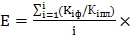 Расчет представлен в таблице 7Показатель заотчетный период, периодичность сбора данных – годовая (за полугодие расчет не производится) 3, 4 (см. графу 9)Кадастровые паспорта (выписки) земельных участков, постановления мэрии об установлении (прекращении) публичных сервитутов, свидетельства о регистрации права муниципальной собственности, данные отчета о статистике реестра муниципального имущества, формируемого в программе «АИС ЗИК».Данаусова Е.В.2Количество объектов, включенных в реестр муниципального имущества, в т.ч.:ед.3292040048Значение показателя считается равным количеству объектов, включенных в реестр муниципального имущества на отчетную дату, либо прогнозируемому количеству объектов на плановую дату (с учетом ожидаемого движения имущества). Также отдельно определяется количество объектов движимого и недвижимого имущества, включенных в реестр муниципального имущества.Определяется значение на отчетную дату, периодичность сбора данных – по запросу.4(см. графу 9)Данные отчета о статистике реестра, формируемого в программе «АИС ЗИК» на отчетную дату.Гончаренко А.С.недвижимое имуществоед.1073010215Значение показателя считается равным количеству объектов, включенных в реестр муниципального имущества на отчетную дату, либо прогнозируемому количеству объектов на плановую дату (с учетом ожидаемого движения имущества). Также отдельно определяется количество объектов движимого и недвижимого имущества, включенных в реестр муниципального имущества.Определяется значение на отчетную дату, периодичность сбора данных – по запросу.4(см. графу 9)Данные отчета о статистике реестра, формируемого в программе «АИС ЗИК» на отчетную дату.Гончаренко А.С.движимое имуществоед.2219029833Значение показателя считается равным количеству объектов, включенных в реестр муниципального имущества на отчетную дату, либо прогнозируемому количеству объектов на плановую дату (с учетом ожидаемого движения имущества). Также отдельно определяется количество объектов движимого и недвижимого имущества, включенных в реестр муниципального имущества.Определяется значение на отчетную дату, периодичность сбора данных – по запросу.4(см. графу 9)Данные отчета о статистике реестра, формируемого в программе «АИС ЗИК» на отчетную дату.Гончаренко А.С.3Количество единиц муниципального имущества/услуг, приобретенных за счет городского бюджета с целью модернизацииед.46/043/0Значение определяется как суммарное количество единиц муниципального имущества/услуг, приобретенных за счет городского бюджета с целью модернизации на отчетную дату, либо прогнозируемому количеству приобретенных единиц имущества / услуг на плановую датуПоказатель заотчетный период, периодичность сбора данных – по запросу.4(см. графу 9)Данные актов приема- передачи к муниципальным контрактам, предметом которых является приобретение имущества / услуг с целью модернизацииДанаусова Е.В.4Общая площадь объектов казны, не обремененных правами третьих лиц и содержащихся за счёт средств городского бюджетакв.м2350028890,6Значение определяется как суммарная общая площадь объектов казны, не обремененных правами третьих лиц и содержащихся за счёт средств городского бюджета (расходы на коммунальные услуги, содержание общего имущества, охрану и т.п.) на отчетную дату, либо прогнозируемой площади таких объектов на плановую дату. Расчет прогнозных значений производится с учетом имеющейся информации о планируемом движении имущества).Показатель на  дату, периодичность сбора данных – по запросу.4(см. графу 9)Данные, получаемые в результате формирования отчета в системе «АИС ЗИК» на отчетную дату, данные годового отчета, представляемого в мэрию городаВиноградова Т.В.5Поступления в бюджет по неналоговым доходам, в т.ч.:тыс. руб.435666,5403749,0Значение определяется как общая сумма поступлений в бюджет по неналоговым доходам, администрируемым комитетом по управлению имуществом города, на отчетную дату либо как прогнозируемый объем поступлений на плановую дату.Показатель на  дату, периодичность сбора данных – ежеквартально.2 (ф.0503127)Годовой отчет комитета об исполнении городского бюджета, квартальные отчеты (ф. 0503127), справка о перечислении поступлений в бюджет ф.0531468.Источники прогнозных данных – договоры аренды помещений, договоры аренды земельных участков, договоры купли-продажи (начисления на прогнозный период), статистика поступлений в бюджет от использования рекламного пространства, сведения Росреестра о прекращении прав муниципальной собственности (ежемесячная справка в электронной форме, предоставляемая на основании Соглашения о взаимодействии и взаимном информационном обмене от 2010 г.).Боева Д.С.Поступления по платежам за использование муниципального имущества, в т.ч.:тыс. руб.385123,9306823,8Отдельно рассчитывается объем поступлений от платежей за аренду земельных участков и платы за размещение временных объектов, объем поступлений от аренды помещений и  концессионных платежей.Показатель на  дату, периодичность сбора данных – ежеквартально.2 (ф.0503127)Годовой отчет комитета об исполнении городского бюджета, квартальные отчеты (ф. 0503127), справка о перечислении поступлений в бюджет ф.0531468.Источники прогнозных данных – договоры аренды помещений, договоры аренды земельных участков, договоры купли-продажи (начисления на прогнозный период), статистика поступлений в бюджет от использования рекламного пространства, сведения Росреестра о прекращении прав муниципальной собственности (ежемесячная справка в электронной форме, предоставляемая на основании Соглашения о взаимодействии и взаимном информационном обмене от 2010 г.).Боева Д.С.аренда помещений и концессионные платежитыс. руб.21758,720772,7Отдельно рассчитывается объем поступлений от платежей за аренду земельных участков и платы за размещение временных объектов, объем поступлений от аренды помещений и  концессионных платежей.Показатель на  дату, периодичность сбора данных – ежеквартально.2 (ф.0503127)Годовой отчет комитета об исполнении городского бюджета, квартальные отчеты (ф. 0503127), справка о перечислении поступлений в бюджет ф.0531468.Источники прогнозных данных – договоры аренды помещений, договоры аренды земельных участков, договоры купли-продажи (начисления на прогнозный период), статистика поступлений в бюджет от использования рекламного пространства, сведения Росреестра о прекращении прав муниципальной собственности (ежемесячная справка в электронной форме, предоставляемая на основании Соглашения о взаимодействии и взаимном информационном обмене от 2010 г.).Боева Д.С.аренда земельных участков и плата за размещение временных объектовтыс. руб.363365,2286051,1Отдельно рассчитывается объем поступлений от платежей за аренду земельных участков и платы за размещение временных объектов, объем поступлений от аренды помещений и  концессионных платежей.Показатель на  дату, периодичность сбора данных – ежеквартально.2 (ф.0503127)Годовой отчет комитета об исполнении городского бюджета, квартальные отчеты (ф. 0503127), справка о перечислении поступлений в бюджет ф.0531468.Источники прогнозных данных – договоры аренды помещений, договоры аренды земельных участков, договоры купли-продажи (начисления на прогнозный период), статистика поступлений в бюджет от использования рекламного пространства, сведения Росреестра о прекращении прав муниципальной собственности (ежемесячная справка в электронной форме, предоставляемая на основании Соглашения о взаимодействии и взаимном информационном обмене от 2010 г.).Боева Д.С.6Выполнение плана по неналоговым доходам от использования имущества%10092,7Расчетный показатель, отражающий соответствие поступлений в бюджет платежей по неналоговым доходам, администрируемым комитетом, запланированным объемам таких поступлений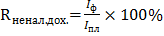 (403749/435666,5* *100%=92,7%)Показатель на  дату, периодичность сбора данных – ежеквартально.2 (ф.0503127)Сведения о поквартальном распределении поступлений доходов в бюджет, годовой отчет комитета об исполнении городского бюджета, квартальные отчеты (ф. 0503127), справка о перечислении поступлений в бюджет ф.0531468. Данаусова Е.В.7Процент поступлений по платежам за использование муниципального имущества, в т.ч.:%10079,7где: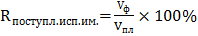 Rпоступл.исп.им. – процент поступлений по платежам за использование муниципального имущества, Vф.– фактический объем поступлений по платежам за использование муниципального имущества,Vпл. – плановый объем поступлений по платежам за использование муниципального имущества в соответствии с утвержденными сведениями о поквартальном распределении поступлений доходов в бюджет.Также отдельно рассчитывается процент поступлений от платежей за аренду земельных участков и платы за размещение временных объектов, процент поступлений от аренды помещений и концессионных платежей.(306823,8/385123,9*100%=79,7%20772,7/21758,7*100%=95,5%286051,1/363365,2*100%=78,7%)Показатель на  дату, периодичность сбора данных – ежеквартально.2 (ф.0503127)Сведения о поквартальном распределении поступлений доходов в бюджет, годовой отчет комитета об исполнении городского бюджета, квартальные отчеты (ф. 0503127), справка о перечислении поступлений в бюджет ф.0531468Данаусова Е.В.аренда помещений и концессионные платежи%10095,5где:Rпоступл.исп.им. – процент поступлений по платежам за использование муниципального имущества, Vф.– фактический объем поступлений по платежам за использование муниципального имущества,Vпл. – плановый объем поступлений по платежам за использование муниципального имущества в соответствии с утвержденными сведениями о поквартальном распределении поступлений доходов в бюджет.Также отдельно рассчитывается процент поступлений от платежей за аренду земельных участков и платы за размещение временных объектов, процент поступлений от аренды помещений и концессионных платежей.(306823,8/385123,9*100%=79,7%20772,7/21758,7*100%=95,5%286051,1/363365,2*100%=78,7%)2 (ф.0503127)Сведения о поквартальном распределении поступлений доходов в бюджет, годовой отчет комитета об исполнении городского бюджета, квартальные отчеты (ф. 0503127), справка о перечислении поступлений в бюджет ф.0531468Данаусова Е.В.аренда земельных участков и плата за размещение временных объектов%10078,7где:Rпоступл.исп.им. – процент поступлений по платежам за использование муниципального имущества, Vф.– фактический объем поступлений по платежам за использование муниципального имущества,Vпл. – плановый объем поступлений по платежам за использование муниципального имущества в соответствии с утвержденными сведениями о поквартальном распределении поступлений доходов в бюджет.Также отдельно рассчитывается процент поступлений от платежей за аренду земельных участков и платы за размещение временных объектов, процент поступлений от аренды помещений и концессионных платежей.(306823,8/385123,9*100%=79,7%20772,7/21758,7*100%=95,5%286051,1/363365,2*100%=78,7%)Сведения о поквартальном распределении поступлений доходов в бюджет, годовой отчет комитета об исполнении городского бюджета, квартальные отчеты (ф. 0503127), справка о перечислении поступлений в бюджет ф.0531468Данаусова Е.В.8Реализация плана приватизации муниципального имущества%6060,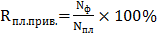 где:Rпл.прив.–реализация плана приватизации муниципального имущества, Nф.–число объектов, включенных в план приватизации, на которые заключены договоры купли-продажи на отчетную дату,Nпл. –число объектов, включенных в план приватизации на отчетную дату.(6/10*100%=60%)Показатель на  дату, периодичность сбора данных – полугодовая3, 4 (см. графу 9)Извещения об итогах аукционов, договоры купли-продажи, решения Череповецкой городской Думы об утверждении Прогнозного плана приватизации муниципального имущества, об исполнении Прогнозного плана приватизации муниципального имущества за отчетный год.Торицына Т.И.9Количество выставленных на торги объектовед.99Значение показателя считается равным количеству объектов, включенных в Прогнозный план приватизации муниципального имущества и выставленных на торги на отчетную датуПоказатель на  дату, периодичность сбора данных – по запросу4 (см. графу 9)Извещения о проведении аукционов по продаже объектов недвижимого имущества, о проведении продажи объектов недвижимого имущества путем публичного предложенияТорицына Т.И.10Доля реализованных объектов продажи от числа выставленных на торги%9066,7,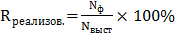 где:Rреализ. – доля реализованных объектов продажи от числа выставленных на торги, Nф.–число объектов, включенных в план приватизации и выставленных на торги, на которые заключены договоры купли-продажи на отчетную дату,Nвыст. – число объектов, включенных в план приватизации и выставленных на торги на отчетную дату.(6/9*100%=66,7%)Показатель на  дату, периодичность сбора данных – по запросу4 (см. графу 9)Извещения о проведении аукционов по продаже объектов недвижимого имущества, о проведении продажи объектов недвижимого имущества путем публичного предложения, извещения об итогах аукционов, продажи путем публичного предложения, договоры купли- продажи объектов недвижимого имущества, заключенные в результате проведения данных процедур.Торицына Т.И.11Количество заключенных договоров купли- продажи помещений с субъектами МСБ в порядке реализации преимущественного права выкупа согласно Федеральному закону от 22.07.2008 № 159-ФЗшт.7881Значение показателя считается равным количеству заключенных договоров купли-продажи помещений с субъектами МСБ в порядке реализации преимущественного права выкупа на отчетную дату либо прогнозируемому количеству таких договоров на плановую дату (с нарастающим итогом)Показатель на  дату, периодичность сбора данных – по запросу4 (см. графу 9)Договоры  купли - продажи объектов недвижимого имущества, заключенные в порядке реализации преимущественного права выкупа. Источник прогнозных данных – решение Череповецкой городской Думы об утверждении Прогнозного плана приватизации муниципального имущества.Торицына Т.И.12Доля размещенных нестационарных объектов на территории города от общего количества мест, определенных схемой и дислокацией%10091,0,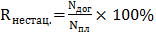 где:Rпл.прив. – доля размещенных нестационарных объектов на территории города от общего количества мест, определенных схемой и дислокацией, Nдог. – число договоров о размещении нестационарных объектов торговли, заключенных в отчетном периоде по итогам аукционов,Nпл. – общее количество мест для размещения нестационарных объектов на территории города, определенных схемой и дислокацией(254/279*100%=91%)Показатель на  дату, периодичность сбора данных – по запросу4 (см. графу 9)Схема размещения нестационарных объектов торговли, утвержденная постановлением мэрии города (действующим на период расчета показателя), заключенные договоры о размещении нестационарных объектов торговли.Приходько Е.А.13Доля удовлетворенных ходатайств о предоставлении муниципальных помещений в порядке преференций для целей, установленных федеральным законодательством (Федеральный закон от 26.07.2006 № 135-ФЗ)%100-,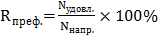 где:Rпреф. – Доля удовлетворенных ходатайств о предоставлении муниципальных помещений в порядке преференций для целей, установленных федеральным законодательством, Nудовл.–количество удовлетворенных ходатайств о предоставлении муниципальных помещений в порядке преференций,Nнапр. – общее количество ходатайств о предоставлении муниципальных помещений в порядке преференций.Ходатайства не поступали.Показатель  за  период, периодичность сбора данных – по запросу4 (см. графу 9) Договоры аренды помещений, журнал входящей корреспонденцииТорицына Т.И.14Площадь земельных участков, предоставленных для строительствага2053,9Определяется как суммарная площадь земельных участков, предоставленных для строительства за отчетный период, либо прогнозируемая площадь земельных участков, которые будут предоставлены для строительства в плановом периоде.Показатель за  период, периодичность сбора данных – ежеквартально4 (см. графу 9)Протоколы результатов аукционов, постановления мэрии города о предоставлении земельных участков, протоколы о признании аукционов по продаже земельных участков и прав на заключение договоров аренды земельных участков несостоявшимися, договоры купли-продажи, договоры аренды земельных участковРогова С.А.15Доля устраненных нарушений земельного законодательства к выявленным при осуществлении муниципального земельного контроля%9035,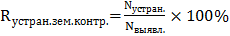 где:Rустран.зем.контр.. – доля устраненных нарушений земельного законодательства к выявленным при осуществлении муниципального земельного контроля, Nустран.–число устраненных нарушений земельного законодательства (на дату расчета значения показателя),Nпл. – число нарушений земельного законодательства, выявленных при осуществлении муниципального земельного контроля за период.В связи с длительными (до 2 лет) сроками устранения нарушений значение показателя за отчетный период подлежит корректировке после устранения нарушений, выявленных при осуществлении муниципального земельного контроля за данный период.(54/153*100%=35%)Показатель  за  период, периодичность сбора данных – 2 раза в год4 (см. графу 9)Акты проверок, проводимых отделом муниципального земельного контроляКливак Н.Л.16Поступления в бюджет от использования рекламного пространстватыс. руб.3375,019985,4Значение показателя считается равным объему поступлений в бюджет от использования рекламного пространства на отчетную дату либо прогнозируемому объему поступлений на плановую датуПоказатель на  дату, периодичность сбора данных – ежеквартально.2 (ф.0503127)Сведения о поквартальном распределении поступлений доходов в бюджет, справка о перечислении поступлений в бюджет ф.0531468, ф.0503127Боева Д.С.17Доля самовольно установленных рекламных конструкций, приведенных в соответствие с законодательством%1088,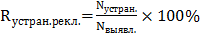 где:Rустран.рекл. – доля самовольно установленных рекламных конструкций, приведенных в соответствие с законодательством, Nрекл.соотв. – число самовольно установленных рекламных конструкций, приведенных в соответствие с законодательством,Nпл. – число выявленных самовольно установленных рекламных конструкций(304/345*100%=88%)Показатель на  дату, периодичность сбора данных – по запросу.4 (см. графу 9)предписания о демонтаже рекламных конструкций, установленных и (или) эксплуатируемых на территории города Череповца без разрешения на установку и эксплуатацию рекламных конструкций, данные проверок исполнения выданных предписаний о демонтаже рекламных конструкций, акты выполненных работ к муниципальным контрактам на демонтаж рекламных конструкцийМухина М.А.18Количество выполненных заявок на кадастровые, топографо- геодезические и картографические работыед.220241Значение показателя считается равным количеству заявок органов местного самоуправления на кадастровые, топографо-геодезические и картографические работы, выполненных МБУ «ЦМИРИТ» за отчетный период или планируемых к выполнению в плановом периодеПоказатель на  дату, периодичность сбора данных – ежемесячно3 (см. графу 9)Данные отчета, предоставляемого МБУ «ЦМИРИТ»Журавлев А.С.19Доля полномочий комитета, исполняемых в полном объеме%100100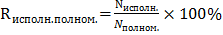 где:Rисполн.полном. – доля полномочий комитета, исполняемых в полном объеме, Nисполн– количествополномочий комитета, исполняемых в полном объеме,Nполном. – общее количество полномочий комитета согласно Положению о комитете по управлению имуществом города Череповца.(74/74*100%=100%)Показатель на  дату, периодичность сбора данных – 2 раза в год.3, 4 (см. графу 9)Положение о комитете по управлению имуществом города, утверждаемое решением Череповецкой городской Думы (редакция, действующая на момент расчета показателя редакция), отчет о выполнении плана работы комитета по управлению имуществом города за полугодие, утверждаемый курирующим заместителем мэраДанаусова Е.В.№п/пНаименование основного мероприятия муниципальной программы, мероприятияОтветственный исполнительРезультат от реализации мероприятия за отчетный годРезультат от реализации мероприятия за отчетный годПричины невыполнения мероприятия, проблемы, возникшие в ходе реализации мероприятияРезультат от реализации мероприятия за текущий год по состоянию на 1 июляРезультат от реализации мероприятия за текущий год по состоянию на 1 июляПричины невыполнения мероприятия, проблемы, возникшие в ходе реализации мероприятия№п/пНаименование основного мероприятия муниципальной программы, мероприятияОтветственный исполнительзапланированныйдостигнутыйПричины невыполнения мероприятия, проблемы, возникшие в ходе реализации мероприятиязапланированныйдостигнутыйПричины невыполнения мероприятия, проблемы, возникшие в ходе реализации мероприятия1234567891Основное мероприятие 1. Формирование и обеспечение сохранности муниципального земельно-имущественного комплексаКУИххх1.1Мероприятие 1.1. Изготовление кадастровых паспортов на муниципальные объекты недвижимостиКУИИзготовление технических и кадастровых паспортов на муниципальные объекты недвижимости в соответствии с заявками комитетаПроведена постановка на учет бесхозяйного недвижимого имущества с целью последующей регистрации права муниципальной собственности (4 объекта). Изготовлены технические планы, акты обследования, копии технических паспортов на 125 объектов недвижимости.1.2Мероприятие 1.2. Техническая инвентаризация и определение стоимости дорог, сетейКУИНа 2016 год не планировалось1.3Мероприятие 1.3. Оплата коммунальных услуг (пустующие нежилые помещения, входящие в состав муниципальной казны)КУИсоисполнитель – мэрия города (МКУ «ЦКО»)Оплата в соответствии с договорами и выставленными счетамиОплачены коммунальные услуги за 35 объектов.1.4Мероприятие 1.4. Оплата за содержание имуществаКУИсоисполнитель – мэрия города (МКУ «ЦКО»)Оплата в соответствии с договорами и выставленными счетамиИсполнено (44 объектов)1.5Мероприятие 1.5. Охрана имущества казны, утилизация списанных объектов имущества, входящих в состав муниципальной казны, хранение имущества казныКУИсоисполнитель – мэрия города (МКУ «ЦКО»)Обеспечение охраны и сохранности имущества казны,Обеспечена охрана 20 пустующих нежилых зданий (помещений), хранение имущества казны. 1.6Мероприятие 1.6. Текущий ремонт объектов, входящих в состав имущества муниципальной казны (ремонт окон и ограждений пустующих нежилых зданий, текущий ремонт помещений)КУИсоисполнитель – мэрия города (МКУ «ЦКО»)Текущий ремонт объектов, входящих в состав имущества муниципальной казны и приобретение материальных запасов на эти целиПроведен текущий ремонт 8 помещений-1.7Мероприятие 1.7. Приобретение и услуги финансовой аренды (лизинга) специализированной техники для содержания и ремонта улично-дорожной сети городаКУИсоисполнитель – ДЖКХПриобретение 23 единиц техники по договорам поставки, оплата по ранее заключенным договорам. Заключены 7 муниципальных контрактов на поставку 17 единиц специализированной техники и оборудования для всесезонного содержания городских территорий. Всего проведено 8 аукционов. Аукционы на поставку еще 6 единиц техники проведены в 2016 году, контракты заключены 09.01.2017 года (причина – повторное проведение процедур и перенос процедуры для возможности использования экономии от уже заключенных контрактов).Повторное проведение аукционов в связи с отсутствием заявок и перенос процедуры для возможности использования экономии от уже заключенных контрактов.1.8Мероприятие 1.8. Организация сервитутов, мероприятий по изъятию земельных участков для муниципальных нуждКУИПроведение публичных слушаний по установлению и прекращению публичных сервитутов. Проведение мероприятий по изъятию земельных участков для муниципальных нуждПроведены общественные слушания по установке публичных сервитутов (20 земельных участков). Осуществлены мероприятия по изъятию имущества и земельных участков в 10 микрорайоне.1.9Мероприятие 1.9. Организация хранения документов (услуги архива)КУИОбработка документов постоянного хранения Исполнено (обработано 220 дел)1.10Мероприятие 1.10. Выполнение кадастровых, топографо- геодезических и картографических работКУИсоисполнитель – мэрия города (МБУ «ЦМИРИТ»)Обеспечение необходимых документов на земельные участки (межевые планы, иные картографические материалы и документы), выполнение заявок органов местного самоуправления на кадастровые, топографо-геодезические и картографические работыИсполнено 100% заявок (241 заявка комитета)1.11Мероприятие 1.11. Приобретение основных средств для организации и проведения выставочных мероприятийКУИНаличие необходимого оборудования для организации и проведения выставочных мероприятий в соответствии с современными требованиямиПроизведена закупка 21 единицы основных средств для организации и проведения выставочных мероприятий.2Основное мероприятие 2. Обеспечение поступлений в доход бюджета от использования и распоряжения земельно-имущественным комплексомКУИПолучение неналоговых доходов в размере 435 666,5 тыс.руб. (за год)Получены неналоговые доходы 403749,0 тыс.руб.2.1Мероприятие 2.1. Проведение предпродажной подготовки земельных участков (права их аренды) и объектов недвижимостиКУИОценка объектов, публикация информационных сообщений, размещение рекламы на радиостанциях и на светодиодных экранах.Организовано и проведено 16 аукционов по продаже объектов недвижимости и земельных участков (в собственность и право аренды в соответствии с Земельным Кодексом РФ). По результатам торгов было реализовано 6 объектов недвижимости, 31 земельный участок (из них: 8 - в собственность, 23 – право аренды).  Предпродажная подготовка проведена в полном объеме.2.2Мероприятие 2.2. Получение справок ГП ВО "Череповецтехинвентаризация" о доле в строении (при заключении договора аренды земельного участка)КУИПолучение справок в соответствии с заявками комитета.Заявки комитета исполнены в полном объеме.2.3Мероприятие 2.3. Публикация информационных сообщений по проведению аукционов по продаже права на заключение договоров о размещении квасных бочек, по продаже права на заключение договоров о размещении мест торговли бахчевыми культурами на территории города, о возможности предоставления в аренду земельных участков и др.КУИПубликация информационных сообщенийЗаявки комитета исполнены в полном объеме. Опубликовано 10 сообщений в соответствии с муниципальным контрактом и заявками комитета2.4Мероприятие 2.4. Ведение претензионно-исковой деятельности (выплаты по решению суда и административных штрафов и судебных расходов, связанных с владением, распоряжением и использованием муниципального имущества )КУИВзыскание задолженностей по плате за использование муниципального имущества, повышение собираемости платежей, осуществление необходимых выплат по решению суда и административных штрафов, судебных расходов, расходов на выполнение работ, оказание услуг, осуществление иных расходов на основании определений (решений) суда, связанных с владением, распоряжением и использованием муниципального имуществаОсуществлены выплаты, выполнены работы и осуществлены иные расходы на общую сумму 4051453,59 руб.2.5Мероприятие 2.5. Разработка ставок арендной платы за использование земельных участковКУИ--На 2016 год не планировалось--2.6Мероприятие 2.6.Формирование сведений о земельных участках, расположенных в пределах муниципального образования, признаваемых объектом налогообложения в соответствии со статьей 389 Налогового кодекса Российской Федерации (Выделение и оценка доли земельного участка под многоквартирным жилым домом для исчисления земельного налога)КУИНа 2016 год не планировалось2.7Мероприятие 2.7. Оценка земельных участков с целью оспаривания кадастровой стоимостиКУИНа 2016 год не планировалось2.8Мероприятие 2.8. Разработка ставок арендной платы за размещение нестационарных объектовКУИНа 2016 год не планировалось3Основное мероприятие 3. Обеспечение исполнения полномочий органа местного самоуправления в области наружной рекламыКУИ3.1Мероприятие 3.1. Выявление самовольных рекламных конструкций, установленных на муниципальном недвижимом имуществе, принятие решения об их демонтаже и организация работ по демонтажу. Демонтаж рекламных конструкций, установленных без разрешения и с разрешением, срок действия которого истек, со всех объектов, в т.ч. находящихся в частной собственности, с последующим возмещением расходов бюджета за счет владельцев рекламных конструкций или собственников объектов недвижимости. Хранение демонтированных рекламных конструкцийКУИХранение демонтированных рекламных конструкций, демонтаж рекламных конструкций.Проведен демонтаж 78 самовольно установленных рекламных конструкций. Ряд конструкций демонтированы собственниками самостоятельно. Обеспечено хранение демонтированных рекламных конструкций.-4Основное мероприятие 4. Организация работ по реализации целей, задач комитета, выполнение его функциональных обязанностей и реализации муниципальной программыКУИОплата расходов на содержание комитета по управлению имуществом городаИсполнено в срок.-№п/пНаименование муниципальной программы, подпрограммы муниципальной программы, ведомственной целевой программы, основного мероприятияОтветственный исполнитель, соисполнительРасходы (тыс. руб.)Расходы (тыс. руб.)Расходы (тыс. руб.)Расходы (тыс. руб.)Расходы (тыс. руб.)Расходы (тыс. руб.)№п/пНаименование муниципальной программы, подпрограммы муниципальной программы, ведомственной целевой программы, основного мероприятияОтветственный исполнитель, соисполнительотчетный годотчетный годотчетный годтекущий годтекущий годтекущий год№п/пНаименование муниципальной программы, подпрограммы муниципальной программы, ведомственной целевой программы, основного мероприятияОтветственный исполнитель, соисполнительсводная бюджетная роспись, план на 1 январясводная бюджетная роспись на 31 декабрякассовое исполнениесводная бюджетная роспись, план на 1 январясводная бюджетная роспись по состоянию на 1 июлякассовое исполнение по состоянию на 1 июля1238910111213Муниципальная программа «Развитие земельно-имущественного комплекса города Череповца»всего233406,8257476,3255487,0Муниципальная программа «Развитие земельно-имущественного комплекса города Череповца»ответственный исполнитель Программы203337,4229029,9227050,9Муниципальная программа «Развитие земельно-имущественного комплекса города Череповца»соисполнитель Программы 1 мэрия города (МКУ «ЦКО», МБУ «ЦМИРИТ»)12304,010681,010670,6Муниципальная программа «Развитие земельно-имущественного комплекса города Череповца»соисполнитель Программы 2 департамент жилищно- коммунального хозяйства мэрии17 765,417765,417765,4Основное мероприятие 1. Формирование и обеспечение сохранности муниципального зе- мельно-имущественного комплекса.ответственный исполнитель мероприятия (КУИ)164761,4193414,4193281,6Основное мероприятие 1. Формирование и обеспечение сохранности муниципального зе- мельно-имущественного комплекса.соисполнитель 1 мэрия города (МКУ «ЦКО», МБУ «ЦМИРИТ»)12304,010681,010670,6Основное мероприятие 1. Формирование и обеспечение сохранности муниципального зе- мельно-имущественного комплекса.соисполнитель 2 департамент жилищно- коммунального хозяйства 17 765,417 765,417765,4Всего194830,8221860,8221717,6Основное мероприятие 2. Обеспечение поступлений в доход бюджета от использования и распоряжения земельно- имущественным комплексом.ответственный исполнитель мероприятия (КУИ)2796,76290,15414,9Основное мероприятие 3. Обеспечение исполнения полномочий органа местного самоуправления в области наружной рекламы ответственный исполнитель мероприятия (КУИ)658,0658,0288,0Основное мероприятие 4. Организация работ по реализации целей, задач комитета, выполнение его функциональных обязанностей и реализации муниципальной программыответственный исполнитель мероприятия (КУИ)35121,328667,428066,4ВЦПххххххN
п/пНаименование муниципальной программы, основного мероприятия, ведомственной целевой программы, основного мероприятияИсточники ресурсного обеспеченияРасходы за отчетный год, (тыс. руб.)Расходы за отчетный год, (тыс. руб.)Расходы за отчетный год, (тыс. руб.)Расходы за текущий год, (тыс. руб.)Расходы за текущий год, (тыс. руб.)Расходы за текущий год, (тыс. руб.)N
п/пНаименование муниципальной программы, основного мероприятия, ведомственной целевой программы, основного мероприятияИсточники ресурсного обеспеченияОценка расходовФактические расходы% освоенияОценка расходовФактические расходы по состоянию на 1 июля% освоения123456789Муниципальная программа «Развитие земельно-имущественного комплекса города Череповца»всего257476,3255487,099,2Муниципальная программа «Развитие земельно-имущественного комплекса города Череповца»городской бюджет257476,3255487,099,2Муниципальная программа «Развитие земельно-имущественного комплекса города Череповца»федеральный бюджет0,00,0-Муниципальная программа «Развитие земельно-имущественного комплекса города Череповца»областной бюджет0,00,0-Муниципальная программа «Развитие земельно-имущественного комплекса города Череповца»внебюджетные источники(10)0,00,0-Основное мероприятие 1. Формирование и обеспечение сохранности муниципального земельно-имущественного комплексавсего221860,8221717,699,9Основное мероприятие 1. Формирование и обеспечение сохранности муниципального земельно-имущественного комплексагородской бюджет221860,8221717,699,9Основное мероприятие 1. Формирование и обеспечение сохранности муниципального земельно-имущественного комплексафедеральный бюджет0,00,0-Основное мероприятие 1. Формирование и обеспечение сохранности муниципального земельно-имущественного комплексаобластной бюджет0,00,0-Основное мероприятие 1. Формирование и обеспечение сохранности муниципального земельно-имущественного комплексавнебюджетные источники0,00,0-Основное мероприятие 2. Обеспечение поступлений в доход бюджета от использования и распоряжения земельно-имущественным комплексомвсего6290,15414,986,1Основное мероприятие 2. Обеспечение поступлений в доход бюджета от использования и распоряжения земельно-имущественным комплексомгородской бюджет6290,15414,986,1Основное мероприятие 2. Обеспечение поступлений в доход бюджета от использования и распоряжения земельно-имущественным комплексомфедеральный бюджет0,00,0-Основное мероприятие 2. Обеспечение поступлений в доход бюджета от использования и распоряжения земельно-имущественным комплексомобластной бюджет0,00,0-Основное мероприятие 2. Обеспечение поступлений в доход бюджета от использования и распоряжения земельно-имущественным комплексомвнебюджетные источники0,00,0-Основное мероприятие 3. Обеспечение исполнения полномочий органа местного самоуправления в области наружной рекламывсего658,0288,043,8Основное мероприятие 3. Обеспечение исполнения полномочий органа местного самоуправления в области наружной рекламыгородской бюджет658,0288,043,8Основное мероприятие 3. Обеспечение исполнения полномочий органа местного самоуправления в области наружной рекламыфедеральный бюджет0,00,0-Основное мероприятие 3. Обеспечение исполнения полномочий органа местного самоуправления в области наружной рекламыобластной бюджет0,00,0-Основное мероприятие 3. Обеспечение исполнения полномочий органа местного самоуправления в области наружной рекламывнебюджетные источники0,00,0-Основное мероприятие 4. Организация работ по реализации целей, задач комитета, выполнение его функциональных обязанностей и реализации муниципальной программывсего28667,428066,497,9Основное мероприятие 4. Организация работ по реализации целей, задач комитета, выполнение его функциональных обязанностей и реализации муниципальной программыгородской бюджет28667,428066,497,9Основное мероприятие 4. Организация работ по реализации целей, задач комитета, выполнение его функциональных обязанностей и реализации муниципальной программыфедеральный бюджет0,00,0-Основное мероприятие 4. Организация работ по реализации целей, задач комитета, выполнение его функциональных обязанностей и реализации муниципальной программыобластной бюджет0,00,0-Основное мероприятие 4. Организация работ по реализации целей, задач комитета, выполнение его функциональных обязанностей и реализации муниципальной программывнебюджетные источники0,00,0-ДЦПвсегоххххххДЦПгородской бюджетххххххДЦПфедеральный бюджетххххххДЦПобластной бюджетххххххДЦПвнебюджетные источникихххххх№п/пНаименование индикатора (показателя)Ед. изм.Значения показателей, 2016Значения показателей, 2016Значения показателей, 2016№п/пНаименование индикатора (показателя)Ед. изм.ПланФакт% исполнения плана1Соответствие управления муниципальным земельно-имущественным комплексом требованиям законодательства%8591,1107,2%2Количество объектов, включенных в реестр муниципального имущества, в т.ч.:ед.3292040048121,7%2недвижимое имуществоед.107301021595,2%2движимое имуществоед.2219029833134,4%3Количество единиц муниципального имущества/услуг, приобретенных за счет городского бюджета с целью модернизацииед.46/043/093,5%4Общая площадь объектов казны, не обремененных правами третьих лиц и содержащихся за счёт средств городского бюджетакв.м2350028890,677,1%5Поступления в бюджет по неналоговым доходам, в т.ч.:тыс. руб.435666,5403749,092,7%Поступления по платежам за использование муниципального имущества, в т.ч.:тыс. руб.385123,9306823,879,7%аренда помещений и плата за наем муниципальных жилых помещенийтыс. руб.21758,720772,795,5%аренда земельных участков и плата за размещение временных объектовтыс. руб.363365,2286051,178,7%6Выполнение плана по неналоговым доходам от использования имущества%10092,792,7%7Процент поступлений по платежам за использование муниципального имущества, в т.ч.:%10079,779,7%7аренда помещений и плата за наем муниципальных жилых помещений%10095,595,5%7аренда земельных участков и плата за размещение временных объектов%10078,778,7%8Реализация плана приватизации муниципального имущества%6060100,0%9Количество выставленных на торги объектовед.10990,0%10Доля реализованных объектов продажи от числа выставленных на торги%9066,774,1%11Количество заключенных договоров купли-продажи помещений с субъектами МСБ в порядке реализации преимущественного права выкупа согласно Федеральному закону от 22.07.2008 N 159-ФЗшт.8081101,3%12Доля размещенных нестационарных объектов на территории города от общего количества мест, определенных схемой и дислокацией, для которых необходимо заключение договора размещения%10091,0491,0%13Доля удовлетворенных ходатайств о предоставлении муниципальных помещений в порядке преференций для целей, установленных федеральным законодательством (Федеральный закон от 26.07.2006 № 135-ФЗ)%100100100,0%14Площадь земельных участков, предоставленных для строительствага2053,9269,5%15Доля устраненных нарушений земельного законодательства к выявленным при осуществлении муниципального земельного контроля%903538,9%16Поступления в бюджет от использования рекламного пространстватыс. руб.337519985,4592,2%17Доля самовольно установленных рекламных конструкций, приведенных в соответствие с законодательством%1088880,0%18Количество выполненных заявок на кадастровые, топографо-геодезические и картографические работышт.220241109,5%19Доля полномочий комитета, исполняемых в полном объеме%100100100,0%Совокупная эффективность реализации мероприятий программы148,8%Наименование показателя2016 план2016 факт %Соответствие управления муниципальным комплексом требованиям законодательства, %8591,08107,2%межевание участков100100100,0%установленные сервитуты, шт.1488146498,4%регистрация прав муниципальной собственности  на объекты земельно-имущественного комплекса, шт.84937644,3%ведение реестра, шт.3292040048121,7%